Questi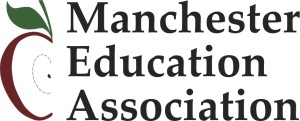 1750 Elm StreetSuite 201BManchester, NH03104Name:School:Email address (for order confirmation):Questions? Please contact Maxine Mosleymmosley929@comcast.net603-289-1111DescriptionPRICESIZE (Please circle)QuantityExtended PriceAAmerican made red short-sleeved t-shirt$10S   M   L   XLBAmerican made red short-sleeved t-shirt$122X     3XCAmerican made red long-sleeved t-shirt$15S   M   L   XLDAmerican made red long-sleeved t-shirt$172X   3X    4XEAmerican made blue crew sweatshirt$35M     L     XLFAmerican made blue crew sweatshirt$372X   3X    4XGAmerican made blue hooded sweatshirt$45M     L     XLHAmerican made blue hooded sweatshirt$472X   3X    4XIAmerican made blue zip sweatshirt$55M     L     XLJAmerican made blue zip sweatshirt$572X   3X    4XK50/50 red short-sleeved polo$10S   M   L   XLL50/50 red short-sleeved polo$122X     3XM50/50 red long-sleeved polo$16S   M   L   XLN50/50 red long-sleeved polo$182X     3XORed apple tie$10TOTAL:AGAINST THE ODDS WE SUCCEEDPlease make checks payable to MEAYou can send this completed form with your payment via inter-school mail to MEA (Attn: Maxine) or give your completed order form to your building repOrders from other NEA members should include completed home address and local association